Госавтоинспекция Томской области изучает с детьми правила дорожной безопасности в дистанционном режиме.Сотрудники отделения ГИБДД по Молчановскому району дистанционно подготовили раскраски по правилам дорожного движения для детей детских садов района.Очень важно, чтобы с ранних лет малыши усвоили правила дорожного движения. Сделать это лучше в игровой форме, а помогут в этом раскраски для детей.Первые работы уже поступили от детского сада «Ромашка». Дети с удовольствием раскрашивали картинки, изображающие различные ситуации на дороге, таким образом изучая правила дорожного движения. С радостью показывали иллюстрации, раскрашенные собственной рукой, своим друзьям, родителям и воспитателям.Всем участникам от отделения ГИБДД будут переданы почетные грамоты.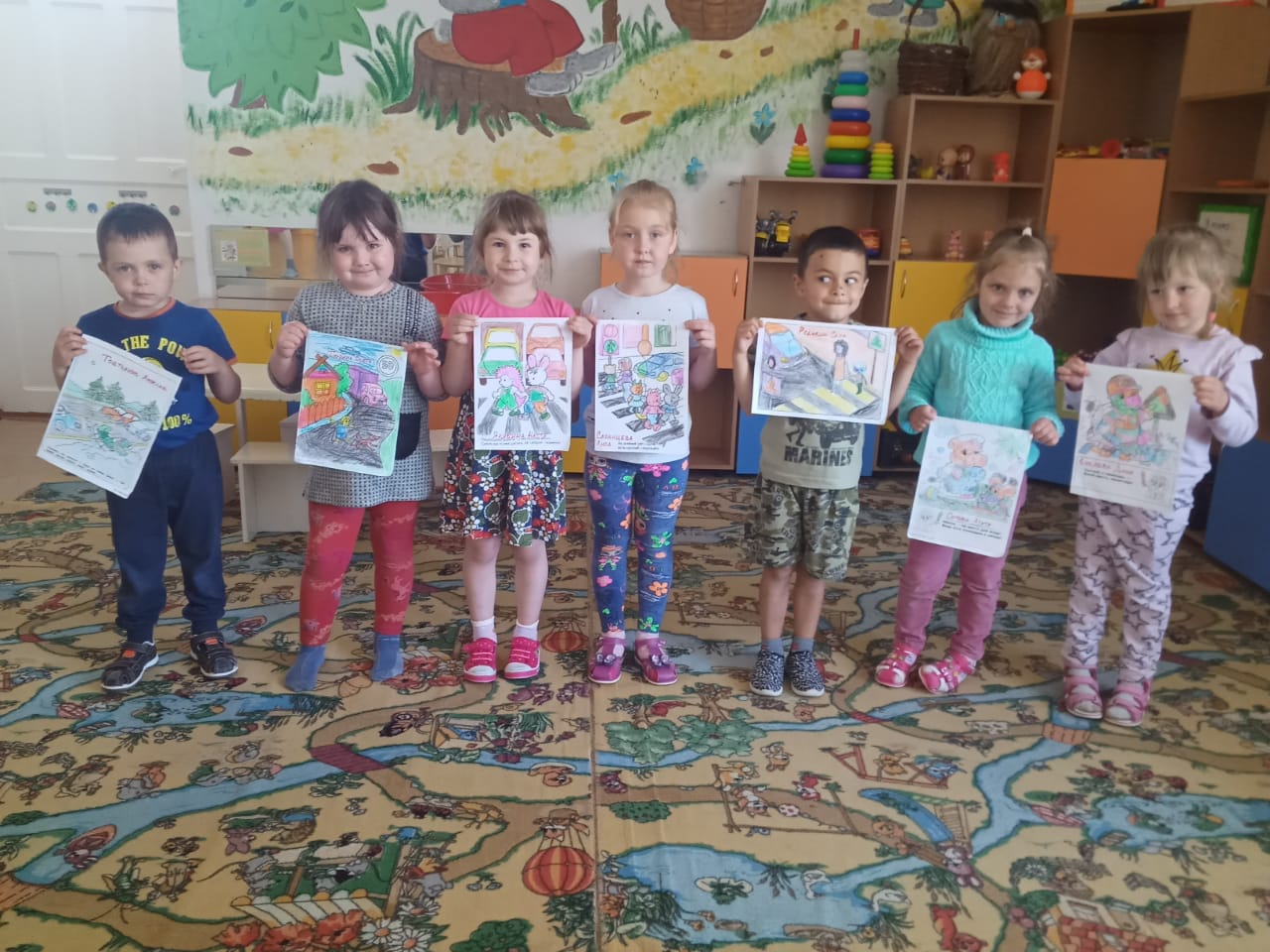 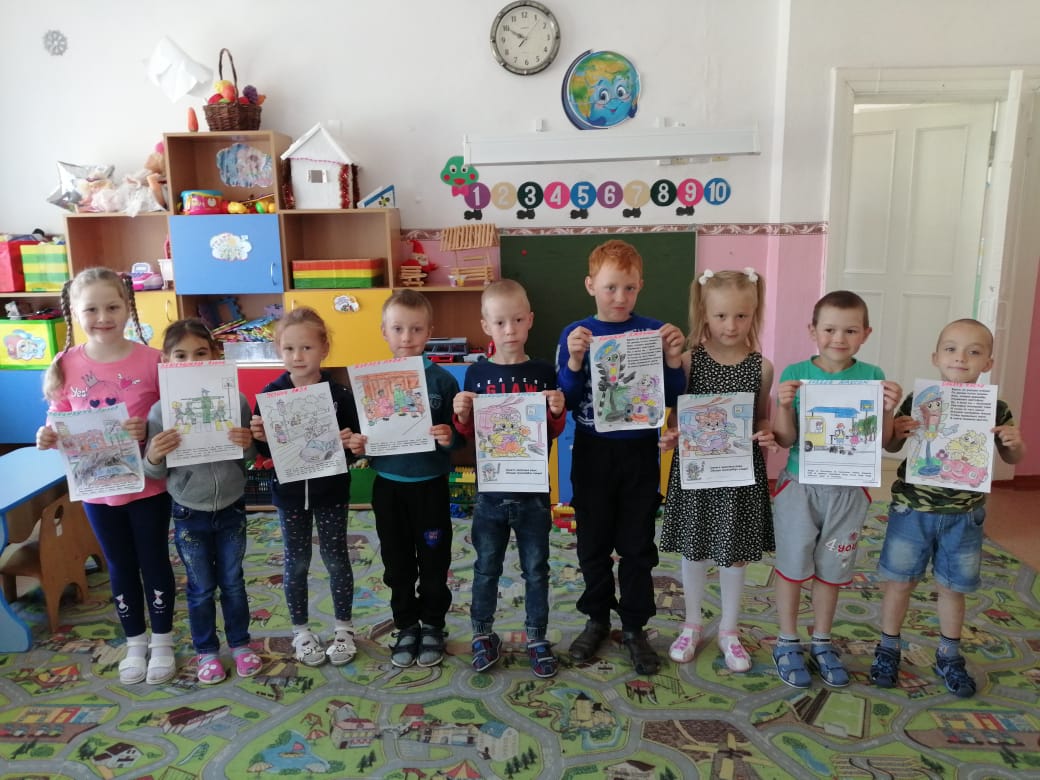 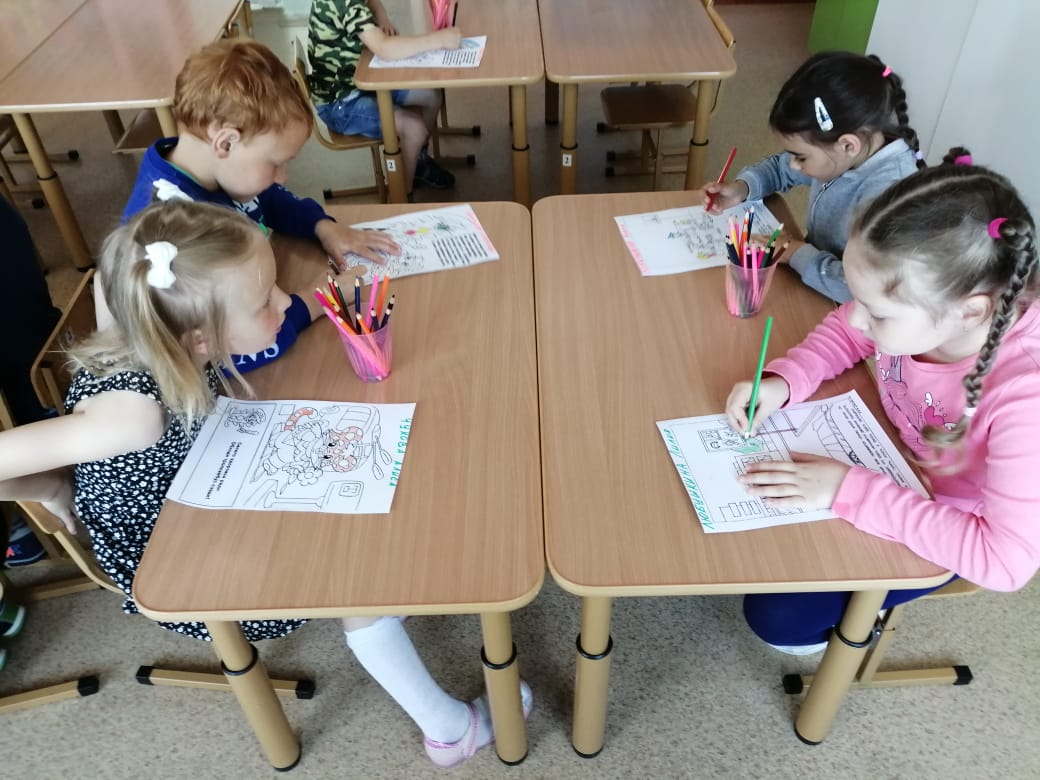 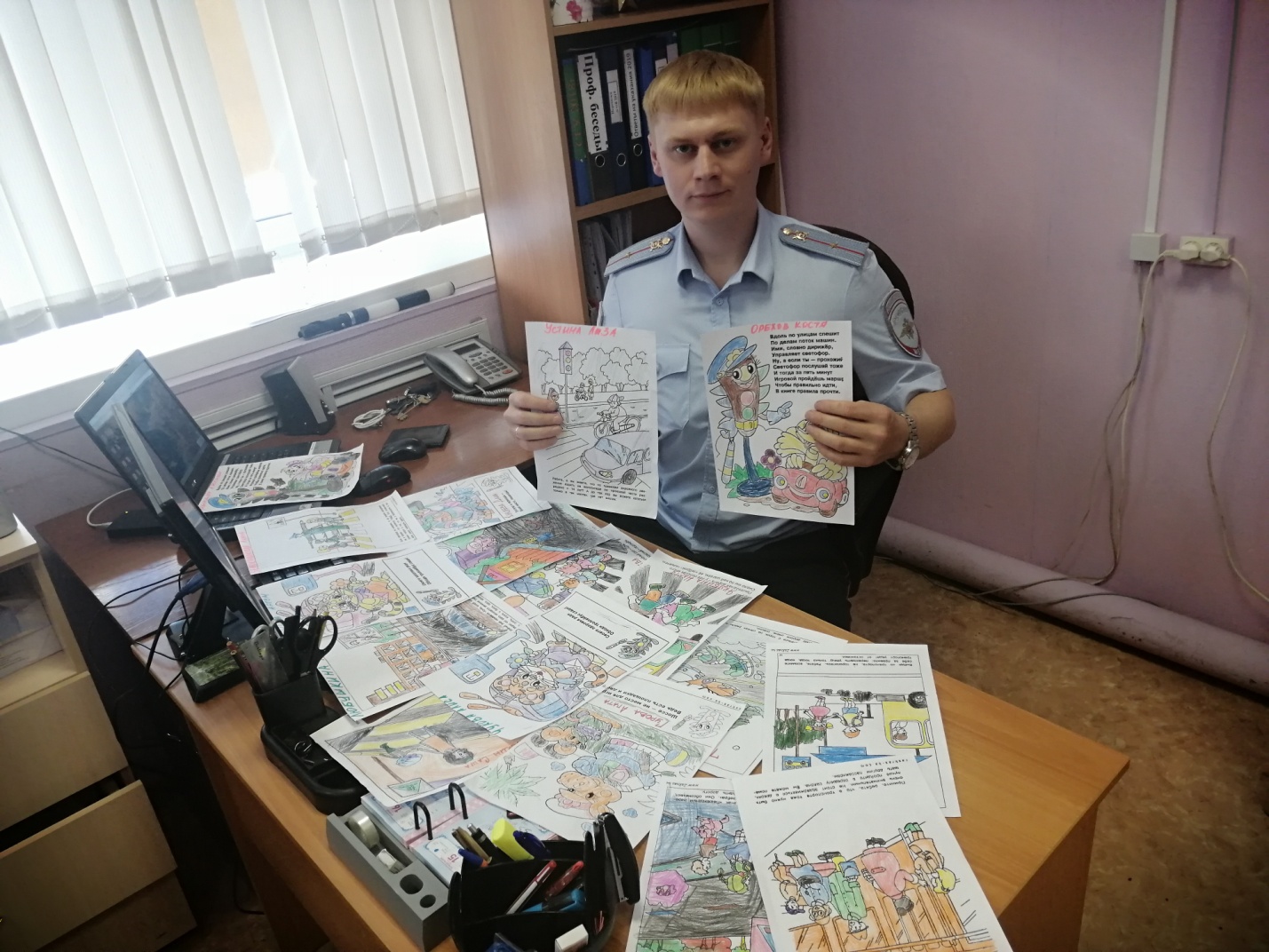 